Application Self-Composed (Study Abroad) Minor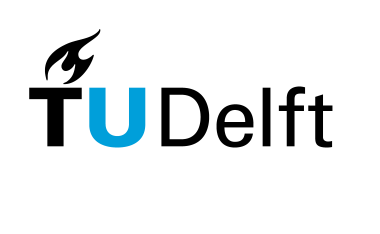 version 02.2020
Please fully complete this form (electronically) and send it to the Board of Examiners of your own BSc-programme (by e-mail). Please check the Student portal of the own program for the requirements concerning self-composed minors.  Application Self-Composed (Study Abroad) Minor			Attention: incomplete requests will NOT be processed!Student contact detailsStudent contact detailsStudent contact detailsStudent contact detailsStudent contact detailsStudent contact detailsStudent contact detailsStudent contact detailsStudent contact detailsStudent contact detailsStudent contact detailsStudent contact detailsStudent contact detailsStudent contact detailsStudent contact detailsStudent contact detailsName (+ initials):Name (+ initials):Name (+ initials):Name (+ initials):Student number:Student number:Bachelor program:Bachelor program:Bachelor program:Bachelor program:E-mail:E-mail:MinorMinorMinorMinorMinorMinorMinorMinorMinorMinorMinorMinorMinorMinorMinorMinorMinor name/theme:Minor name/theme:Minor name/theme:Minor name/theme:Minor name/theme:Minor name/theme:Minor name/theme:Start year minor:       	Start year minor:       	Start year minor:       	Start year minor:       	Self-composed minor at a Dutch universitySelf-composed minor at a Dutch universitySelf-composed minor at a Dutch universitySelf-composed minor at a Dutch universitySelf-composed minor at a Dutch universitySelf-composed minor at a Dutch universitySelf-composed minor at a Dutch universityFixed minor at another Dutch UniversityFixed minor at another Dutch UniversityFixed minor at another Dutch UniversitySelf-composed/fixed minor at a foreign universitySelf-composed/fixed minor at a foreign universitySelf-composed/fixed minor at a foreign university  Broadening  Broadening  Broadening  Broadening  Broadening  Broadening   Comprehensive   Comprehensive   Comprehensive   Free bridging minor   Free bridging minor   Free bridging minor   Fixed bridging minor   Fixed bridging minor   Fixed bridging minor   Fixed bridging minorUniversity involvedUniversity involvedUniversity involvedUniversity involvedUniversity involvedUniversity involvedUniversity involvedUniversity involvedUniversity involvedUniversity involvedUniversity involvedUniversity involvedUniversity involvedUniversity involvedUniversity involvedUniversity involvedUniversity/universities:University/universities:University/universities:University/universities:University/universities:University/universities:University/universities:Country:Faculty/faculties:Faculty/faculties:Faculty/faculties:Faculty/faculties:Faculty/faculties:Faculty/faculties:Faculty/faculties:Program(s):Addjustment to previously approved minor (only if applicable): please check per courseAddjustment to previously approved minor (only if applicable): please check per courseAddjustment to previously approved minor (only if applicable): please check per courseAddjustment to previously approved minor (only if applicable): please check per courseAddjustment to previously approved minor (only if applicable): please check per courseAddjustment to previously approved minor (only if applicable): please check per courseAddjustment to previously approved minor (only if applicable): please check per courseAddjustment to previously approved minor (only if applicable): please check per courseAddjustment to previously approved minor (only if applicable): please check per courseAddjustment to previously approved minor (only if applicable): please check per courseAddjustment to previously approved minor (only if applicable): please check per courseAddjustment to previously approved minor (only if applicable): please check per courseAddjustment to previously approved minor (only if applicable): please check per courseAddjustment to previously approved minor (only if applicable): please check per courseAddjustment to previously approved minor (only if applicable): please check per courseCourse listCourse listCourse listCourse listCourse listCourse listCourse listCourse listCourse listCourse listCourse listCourse listCourse listCourse listCourse codeCourse codeCourse codeCourse nameCourse nameCourse nameCourse nameCourse nameCourse nameCourse nameLocal creditsLocal creditsEClevel Total (minimal 30 EC):Total (minimal 30 EC):Total (minimal 30 EC):Total (minimal 30 EC):Total (minimal 30 EC):Total (minimal 30 EC):Total (minimal 30 EC):Total (minimal 30 EC):Total (minimal 30 EC):Total (minimal 30 EC):Total (minimal 30 EC):Total (minimal 30 EC):Total (minimal 30 EC):Total (minimal 30 EC):Substitute courses (only if applicable)Substitute courses (only if applicable)Substitute courses (only if applicable)Substitute courses (only if applicable)Substitute courses (only if applicable)Substitute courses (only if applicable)Substitute courses (only if applicable)Substitute courses (only if applicable)Substitute courses (only if applicable)Substitute courses (only if applicable)Substitute courses (only if applicable)Substitute courses (only if applicable)Substitute courses (only if applicable)Substitute courses (only if applicable)Substitute courses (only if applicable)Substitute courses (only if applicable)If you are not certain that a specific course will be available during your exchange period, please submit substitute courses below:If you are not certain that a specific course will be available during your exchange period, please submit substitute courses below:If you are not certain that a specific course will be available during your exchange period, please submit substitute courses below:If you are not certain that a specific course will be available during your exchange period, please submit substitute courses below:If you are not certain that a specific course will be available during your exchange period, please submit substitute courses below:If you are not certain that a specific course will be available during your exchange period, please submit substitute courses below:If you are not certain that a specific course will be available during your exchange period, please submit substitute courses below:If you are not certain that a specific course will be available during your exchange period, please submit substitute courses below:If you are not certain that a specific course will be available during your exchange period, please submit substitute courses below:If you are not certain that a specific course will be available during your exchange period, please submit substitute courses below:If you are not certain that a specific course will be available during your exchange period, please submit substitute courses below:If you are not certain that a specific course will be available during your exchange period, please submit substitute courses below:If you are not certain that a specific course will be available during your exchange period, please submit substitute courses below:If you are not certain that a specific course will be available during your exchange period, please submit substitute courses below:If you are not certain that a specific course will be available during your exchange period, please submit substitute courses below:If you are not certain that a specific course will be available during your exchange period, please submit substitute courses below:Substitute coursesSubstitute coursesSubstitute coursesSubstitute coursesSubstitute coursesSubstitute coursesSubstitute coursesSubstitute coursesSubstitute coursesSubstitute coursesSubstitute coursesSubstitute coursesSubstitute coursesSubstitute coursesSubstitute coursesSubstitute coursesCourse codeCourse codeCourse codeCourse nameCourse nameCourse nameCourse nameCourse nameCourse nameCourse nameCourse nameCourse nameLocal creditsLocal creditsECLevelStudent name:Student name:Student number:Student number:Student number:Student number:Internal cohesionInternal cohesionInternal cohesionInternal cohesionInternal cohesionInternal cohesionInternal cohesionInternal cohesionInternal cohesionInternal cohesionInternal cohesionPlease describe how the selected courses/external project form a cohesive program (defined as ‘internally consistent’) in relation to the chosen theme. Explanation: The internal cohesion of the selected courses has to be approved by the advisor. 
Please check the Student portal of your own faculty to find the appropriate advisor. Please describe how the selected courses/external project form a cohesive program (defined as ‘internally consistent’) in relation to the chosen theme. Explanation: The internal cohesion of the selected courses has to be approved by the advisor. 
Please check the Student portal of your own faculty to find the appropriate advisor. Please describe how the selected courses/external project form a cohesive program (defined as ‘internally consistent’) in relation to the chosen theme. Explanation: The internal cohesion of the selected courses has to be approved by the advisor. 
Please check the Student portal of your own faculty to find the appropriate advisor. Please describe how the selected courses/external project form a cohesive program (defined as ‘internally consistent’) in relation to the chosen theme. Explanation: The internal cohesion of the selected courses has to be approved by the advisor. 
Please check the Student portal of your own faculty to find the appropriate advisor. Please describe how the selected courses/external project form a cohesive program (defined as ‘internally consistent’) in relation to the chosen theme. Explanation: The internal cohesion of the selected courses has to be approved by the advisor. 
Please check the Student portal of your own faculty to find the appropriate advisor. Please describe how the selected courses/external project form a cohesive program (defined as ‘internally consistent’) in relation to the chosen theme. Explanation: The internal cohesion of the selected courses has to be approved by the advisor. 
Please check the Student portal of your own faculty to find the appropriate advisor. Please describe how the selected courses/external project form a cohesive program (defined as ‘internally consistent’) in relation to the chosen theme. Explanation: The internal cohesion of the selected courses has to be approved by the advisor. 
Please check the Student portal of your own faculty to find the appropriate advisor. Please describe how the selected courses/external project form a cohesive program (defined as ‘internally consistent’) in relation to the chosen theme. Explanation: The internal cohesion of the selected courses has to be approved by the advisor. 
Please check the Student portal of your own faculty to find the appropriate advisor. Please describe how the selected courses/external project form a cohesive program (defined as ‘internally consistent’) in relation to the chosen theme. Explanation: The internal cohesion of the selected courses has to be approved by the advisor. 
Please check the Student portal of your own faculty to find the appropriate advisor. Please describe how the selected courses/external project form a cohesive program (defined as ‘internally consistent’) in relation to the chosen theme. Explanation: The internal cohesion of the selected courses has to be approved by the advisor. 
Please check the Student portal of your own faculty to find the appropriate advisor. Please describe how the selected courses/external project form a cohesive program (defined as ‘internally consistent’) in relation to the chosen theme. Explanation: The internal cohesion of the selected courses has to be approved by the advisor. 
Please check the Student portal of your own faculty to find the appropriate advisor. External project (only if applicable)External project (only if applicable)External project (only if applicable)External project (only if applicable)External project (only if applicable)External project (only if applicable)External project (only if applicable)External project (only if applicable)External project (only if applicable)External project (only if applicable)External project (only if applicable)  External  project     External  project     External  project   Project supervisor faculty:      Project supervisor faculty:      Project supervisor faculty:      Project supervisor faculty:      Project supervisor faculty:      Project supervisor faculty:      Project supervisor faculty:      Project supervisor faculty:      Number of EC:       Number of EC:       Number of EC:       Organisation/company:       Organisation/company:       Organisation/company:       Organisation/company:       Organisation/company:       Organisation/company:       Country:      Country:      Description of the project:Description of the project:Description of the project:Description of the project:Description of the project:Description of the project:Description of the project:Description of the project:Description of the project:Description of the project:Description of the project:Checklist mandatory annexes Checklist mandatory annexes Checklist mandatory annexes Checklist mandatory annexes Checklist mandatory annexes Checklist mandatory annexes Checklist mandatory annexes Checklist mandatory annexes Checklist mandatory annexes Checklist mandatory annexes Checklist mandatory annexes Mandatory to hand in (at the Board of Examiners of your own program):
 Fully completed form + signed by student and if applicable by the advisor  Survey of all course descriptions including the level (copy from the study guide) Mandatory annexes as mentioned on the Student portal of your own faculty or program In case of changes: Enclose a copy of the form (previously approved by the Board of Examiners) In case of a study abroad minor: Proof of the assessment system (from the study guide: number of credits to be obtained per semester/ academic year + the associated study load per credit + grading table)Mandatory to hand in (at the Board of Examiners of your own program):
 Fully completed form + signed by student and if applicable by the advisor  Survey of all course descriptions including the level (copy from the study guide) Mandatory annexes as mentioned on the Student portal of your own faculty or program In case of changes: Enclose a copy of the form (previously approved by the Board of Examiners) In case of a study abroad minor: Proof of the assessment system (from the study guide: number of credits to be obtained per semester/ academic year + the associated study load per credit + grading table)Mandatory to hand in (at the Board of Examiners of your own program):
 Fully completed form + signed by student and if applicable by the advisor  Survey of all course descriptions including the level (copy from the study guide) Mandatory annexes as mentioned on the Student portal of your own faculty or program In case of changes: Enclose a copy of the form (previously approved by the Board of Examiners) In case of a study abroad minor: Proof of the assessment system (from the study guide: number of credits to be obtained per semester/ academic year + the associated study load per credit + grading table)Mandatory to hand in (at the Board of Examiners of your own program):
 Fully completed form + signed by student and if applicable by the advisor  Survey of all course descriptions including the level (copy from the study guide) Mandatory annexes as mentioned on the Student portal of your own faculty or program In case of changes: Enclose a copy of the form (previously approved by the Board of Examiners) In case of a study abroad minor: Proof of the assessment system (from the study guide: number of credits to be obtained per semester/ academic year + the associated study load per credit + grading table)Mandatory to hand in (at the Board of Examiners of your own program):
 Fully completed form + signed by student and if applicable by the advisor  Survey of all course descriptions including the level (copy from the study guide) Mandatory annexes as mentioned on the Student portal of your own faculty or program In case of changes: Enclose a copy of the form (previously approved by the Board of Examiners) In case of a study abroad minor: Proof of the assessment system (from the study guide: number of credits to be obtained per semester/ academic year + the associated study load per credit + grading table)Mandatory to hand in (at the Board of Examiners of your own program):
 Fully completed form + signed by student and if applicable by the advisor  Survey of all course descriptions including the level (copy from the study guide) Mandatory annexes as mentioned on the Student portal of your own faculty or program In case of changes: Enclose a copy of the form (previously approved by the Board of Examiners) In case of a study abroad minor: Proof of the assessment system (from the study guide: number of credits to be obtained per semester/ academic year + the associated study load per credit + grading table)Mandatory to hand in (at the Board of Examiners of your own program):
 Fully completed form + signed by student and if applicable by the advisor  Survey of all course descriptions including the level (copy from the study guide) Mandatory annexes as mentioned on the Student portal of your own faculty or program In case of changes: Enclose a copy of the form (previously approved by the Board of Examiners) In case of a study abroad minor: Proof of the assessment system (from the study guide: number of credits to be obtained per semester/ academic year + the associated study load per credit + grading table)Mandatory to hand in (at the Board of Examiners of your own program):
 Fully completed form + signed by student and if applicable by the advisor  Survey of all course descriptions including the level (copy from the study guide) Mandatory annexes as mentioned on the Student portal of your own faculty or program In case of changes: Enclose a copy of the form (previously approved by the Board of Examiners) In case of a study abroad minor: Proof of the assessment system (from the study guide: number of credits to be obtained per semester/ academic year + the associated study load per credit + grading table)Mandatory to hand in (at the Board of Examiners of your own program):
 Fully completed form + signed by student and if applicable by the advisor  Survey of all course descriptions including the level (copy from the study guide) Mandatory annexes as mentioned on the Student portal of your own faculty or program In case of changes: Enclose a copy of the form (previously approved by the Board of Examiners) In case of a study abroad minor: Proof of the assessment system (from the study guide: number of credits to be obtained per semester/ academic year + the associated study load per credit + grading table)Mandatory to hand in (at the Board of Examiners of your own program):
 Fully completed form + signed by student and if applicable by the advisor  Survey of all course descriptions including the level (copy from the study guide) Mandatory annexes as mentioned on the Student portal of your own faculty or program In case of changes: Enclose a copy of the form (previously approved by the Board of Examiners) In case of a study abroad minor: Proof of the assessment system (from the study guide: number of credits to be obtained per semester/ academic year + the associated study load per credit + grading table)Mandatory to hand in (at the Board of Examiners of your own program):
 Fully completed form + signed by student and if applicable by the advisor  Survey of all course descriptions including the level (copy from the study guide) Mandatory annexes as mentioned on the Student portal of your own faculty or program In case of changes: Enclose a copy of the form (previously approved by the Board of Examiners) In case of a study abroad minor: Proof of the assessment system (from the study guide: number of credits to be obtained per semester/ academic year + the associated study load per credit + grading table)Comments (only if applicable)Comments (only if applicable)Comments (only if applicable)Comments (only if applicable)Comments (only if applicable)Comments (only if applicable)Comments (only if applicable)Comments (only if applicable)Comments (only if applicable)Comments (only if applicable)Comments (only if applicable)Student:      Student:      Student:      Student:      Student:      Student:      Student:      Student:      Student:      Student:      Student:      Advisor:      Advisor:      Advisor:      Advisor:      Advisor:      Advisor:      Advisor:      Advisor:      Advisor:      Advisor:      Advisor:      Board of Examiners:      Board of Examiners:      Board of Examiners:      Board of Examiners:      Board of Examiners:      Board of Examiners:      Board of Examiners:      Board of Examiners:      Board of Examiners:      Board of Examiners:      Board of Examiners:      DeclarationDeclarationDeclarationDeclarationDeclarationDeclarationDeclarationApproval Board of ExaminersApproval Board of ExaminersApproval Board of ExaminersApproval Board of ExaminersStudentStudentStudentStudentAdvisor  (internal connection) Advisor  (internal connection) Advisor  (internal connection) Board of ExaminersBoard of ExaminersBoard of ExaminersBoard of Examinersname:name: name:date: date: date: signature:signature:signature:signature:signature: signature: signature: signature:signature:signature:signature: